   IV созыв                                                                                                        49-ое заседание                ҚАРАР                                                                                              РЕШЕНИЕО признании утратившими силу решений Советасельского поселения Семилетовский сельсовет муниципального района Дюртюлинский район Республики Башкортостан         В связи с передачей органам местного самоуправления муниципального района Дюртюлинский район Республики Башкортостан осуществления полномочий органов местного самоуправления городского и сельских поселений муниципального района Дюртюлинский район Республики Башкортостан на 2022 год по утверждению правил благоустройства территории поселения, руководствуясь Федеральным законом от 06.10.2003 № 131-ФЗ «Об общих принципах организации местного самоуправления в Российской Федерации»,  Совет сельского поселения Семилетовский сельсовет муниципального района Дюртюлинский район Республики Башкортостан решил:1. Признать утратившими силу решения Совета сельского поселения Семилетовский сельсовет муниципального района Дюртюлинский район Республики Башкортостан- от 17.04.2019 № 261 «Об утверждении Правила благоустройства сельского поселения Семилетовский сельсовет муниципального района Дюртюлинский район Республики Башкортостан», -от 22.09.2020 № 25/106 «О внесении дополнений в решение Совета сельского поселения Семилетовский сельсовет муниципального района Дюртюлинский район Республики Башкортостан от 17.04.2019 №261  «Об утверждении Правил благоустройства сельского поселения Семилетовский сельсовет муниципального района Дюртюлинский район Республики Башкортостан». 2. Настоящее решение обнародовать на информационном стенде в здании администрации сельского поселения Семилетовский  сельсовет муниципального района Дюртюлинский  район Республики Башкортостан по адресу:   с.Семилетка, ул. Ленина, 10 и  на официальном сайте в сети «Интернет».3.  Настоящее решение вступает в силу со дня обнародования. Глава сельского поселения                                                                              Р.Р.Имаевс.Семилетка11.03.2022г.№ 49/202Башқортостан  РеспубликаһыДүртөйлөрайоны муниципаль районының Семилетка  ауыл советы ауыл биләмәһе Советы 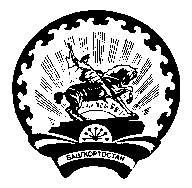 Совет сельского поселения Семилетовский сельсовет муниципального района Дюртюлинский район Республики Башкортостан 